Meeting Agenda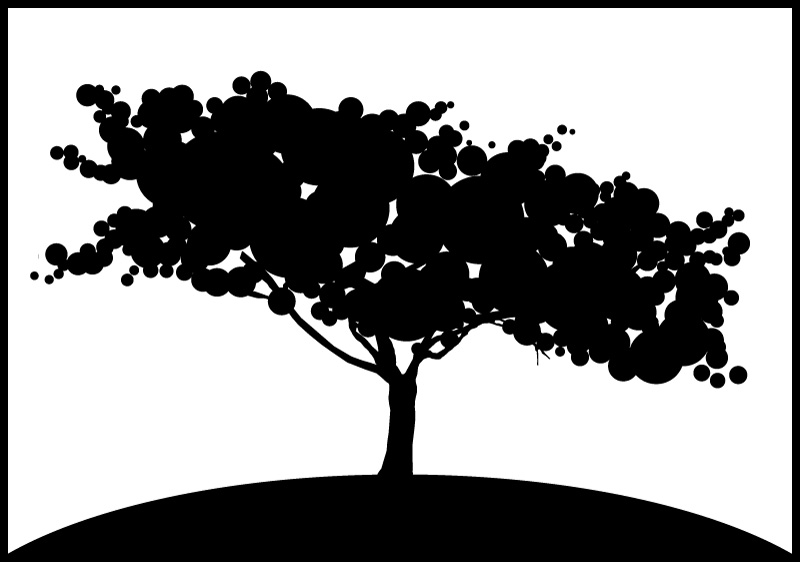 Washington Park Association Of Hudson County www.wpanj.org   Meeting AgendaWashington Park Association Of Hudson County www.wpanj.org   Meeting AgendaWashington Park Association Of Hudson County www.wpanj.org   Meeting AgendaWashington Park Association Of Hudson County www.wpanj.org   Meeting AgendaWashington Park Association Of Hudson County www.wpanj.org   Meeting AgendaWashington Park Association Of Hudson County www.wpanj.org   Meeting AgendaWashington Park Association Of Hudson County www.wpanj.org   Meeting AgendaWashington Park Association Of Hudson County www.wpanj.org   Date:         9/12/2011Date:         9/12/2011Date:         9/12/2011Meeting AgendaWashington Park Association Of Hudson County www.wpanj.org   Meeting AgendaWashington Park Association Of Hudson County www.wpanj.org   Meeting AgendaWashington Park Association Of Hudson County www.wpanj.org   Meeting AgendaWashington Park Association Of Hudson County www.wpanj.org   Meeting AgendaWashington Park Association Of Hudson County www.wpanj.org   Meeting AgendaWashington Park Association Of Hudson County www.wpanj.org   Meeting AgendaWashington Park Association Of Hudson County www.wpanj.org   Meeting AgendaWashington Park Association Of Hudson County www.wpanj.org   Time:        7:30 PM to 9:00 PMTime:        7:30 PM to 9:00 PMTime:        7:30 PM to 9:00 PMMeeting AgendaWashington Park Association Of Hudson County www.wpanj.org   Meeting AgendaWashington Park Association Of Hudson County www.wpanj.org   Meeting AgendaWashington Park Association Of Hudson County www.wpanj.org   Meeting AgendaWashington Park Association Of Hudson County www.wpanj.org   Meeting AgendaWashington Park Association Of Hudson County www.wpanj.org   Meeting AgendaWashington Park Association Of Hudson County www.wpanj.org   Meeting AgendaWashington Park Association Of Hudson County www.wpanj.org   Meeting AgendaWashington Park Association Of Hudson County www.wpanj.org   Meeting Location:St. John's Evangelical Lutheran Church155 North St.Jersey City, NJ. 07307Association Address:662 Palisade Avenue, Jersey City, NJ 07307Phone: (201) 533-9571Meeting Location:St. John's Evangelical Lutheran Church155 North St.Jersey City, NJ. 07307Association Address:662 Palisade Avenue, Jersey City, NJ 07307Phone: (201) 533-9571Meeting Location:St. John's Evangelical Lutheran Church155 North St.Jersey City, NJ. 07307Association Address:662 Palisade Avenue, Jersey City, NJ 07307Phone: (201) 533-9571Meeting called by:Meeting called by:Meeting called by:Meeting called by:WPA Board of TrusteesType of meeting:Type of meeting:Type of meeting:Type of meeting:Regular Monthly MeetingRegular Monthly MeetingFacilitator:Facilitator:Facilitator:Facilitator:Peter BassoMinute taker:Minute taker:Minute taker:Minute taker:Nick Caballero Nick Caballero Timekeeper:Timekeeper:Timekeeper:Timekeeper:Peter Basso / Nick CaballeroAttendees:WPA Members, Supporters and Guests (see sign in sheet)WPA Members, Supporters and Guests (see sign in sheet)WPA Members, Supporters and Guests (see sign in sheet)WPA Members, Supporters and Guests (see sign in sheet)WPA Members, Supporters and Guests (see sign in sheet)WPA Members, Supporters and Guests (see sign in sheet)WPA Members, Supporters and Guests (see sign in sheet)WPA Members, Supporters and Guests (see sign in sheet)WPA Members, Supporters and Guests (see sign in sheet)WPA Members, Supporters and Guests (see sign in sheet)Please read:Please read:Minutes from WPA General Meeting from August 1, 2011, Special Trustee Meeting from July 24, 2011.Minutes from WPA General Meeting from August 1, 2011, Special Trustee Meeting from July 24, 2011.Minutes from WPA General Meeting from August 1, 2011, Special Trustee Meeting from July 24, 2011.Minutes from WPA General Meeting from August 1, 2011, Special Trustee Meeting from July 24, 2011.Minutes from WPA General Meeting from August 1, 2011, Special Trustee Meeting from July 24, 2011.Minutes from WPA General Meeting from August 1, 2011, Special Trustee Meeting from July 24, 2011.Minutes from WPA General Meeting from August 1, 2011, Special Trustee Meeting from July 24, 2011.Minutes from WPA General Meeting from August 1, 2011, Special Trustee Meeting from July 24, 2011.Minutes from WPA General Meeting from August 1, 2011, Special Trustee Meeting from July 24, 2011.Please bring:Please bring:Checkbook or cash for contributions or membership dues payable to: WPA of Hudson County, Inc.Bring ideas and solutions to help shape our community, creating a stronger sense of place, a culturally diverse place for living and to raise a family. Welcome to the Washington Park neighborhood in JC Heights. Checkbook or cash for contributions or membership dues payable to: WPA of Hudson County, Inc.Bring ideas and solutions to help shape our community, creating a stronger sense of place, a culturally diverse place for living and to raise a family. Welcome to the Washington Park neighborhood in JC Heights. Checkbook or cash for contributions or membership dues payable to: WPA of Hudson County, Inc.Bring ideas and solutions to help shape our community, creating a stronger sense of place, a culturally diverse place for living and to raise a family. Welcome to the Washington Park neighborhood in JC Heights. Checkbook or cash for contributions or membership dues payable to: WPA of Hudson County, Inc.Bring ideas and solutions to help shape our community, creating a stronger sense of place, a culturally diverse place for living and to raise a family. Welcome to the Washington Park neighborhood in JC Heights. Checkbook or cash for contributions or membership dues payable to: WPA of Hudson County, Inc.Bring ideas and solutions to help shape our community, creating a stronger sense of place, a culturally diverse place for living and to raise a family. Welcome to the Washington Park neighborhood in JC Heights. Checkbook or cash for contributions or membership dues payable to: WPA of Hudson County, Inc.Bring ideas and solutions to help shape our community, creating a stronger sense of place, a culturally diverse place for living and to raise a family. Welcome to the Washington Park neighborhood in JC Heights. Checkbook or cash for contributions or membership dues payable to: WPA of Hudson County, Inc.Bring ideas and solutions to help shape our community, creating a stronger sense of place, a culturally diverse place for living and to raise a family. Welcome to the Washington Park neighborhood in JC Heights. Checkbook or cash for contributions or membership dues payable to: WPA of Hudson County, Inc.Bring ideas and solutions to help shape our community, creating a stronger sense of place, a culturally diverse place for living and to raise a family. Welcome to the Washington Park neighborhood in JC Heights. Checkbook or cash for contributions or membership dues payable to: WPA of Hudson County, Inc.Bring ideas and solutions to help shape our community, creating a stronger sense of place, a culturally diverse place for living and to raise a family. Welcome to the Washington Park neighborhood in JC Heights. Agenda ItemsTopicsAgenda ItemsTopicsAgenda ItemsTopicsAgenda ItemsTopicsAgenda ItemsTopicsAgenda ItemsTopicsPresenterPresenterPresenterPresenterStart Time/ DurationCall to Order Welcome visitors and general membership50/50 Raffle Reading of WPA mission statement and rules of conductTrustee Roll CallRatification of previous minutes from General Meeting held on                                                       7:30 / 10 min                                                                                                                                                                                                                                                                                                                               August 1, 2011, are there and changes or omissions?                                                                                                                    Call to Order Welcome visitors and general membership50/50 Raffle Reading of WPA mission statement and rules of conductTrustee Roll CallRatification of previous minutes from General Meeting held on                                                       7:30 / 10 min                                                                                                                                                                                                                                                                                                                               August 1, 2011, are there and changes or omissions?                                                                                                                    Call to Order Welcome visitors and general membership50/50 Raffle Reading of WPA mission statement and rules of conductTrustee Roll CallRatification of previous minutes from General Meeting held on                                                       7:30 / 10 min                                                                                                                                                                                                                                                                                                                               August 1, 2011, are there and changes or omissions?                                                                                                                    Call to Order Welcome visitors and general membership50/50 Raffle Reading of WPA mission statement and rules of conductTrustee Roll CallRatification of previous minutes from General Meeting held on                                                       7:30 / 10 min                                                                                                                                                                                                                                                                                                                               August 1, 2011, are there and changes or omissions?                                                                                                                    Call to Order Welcome visitors and general membership50/50 Raffle Reading of WPA mission statement and rules of conductTrustee Roll CallRatification of previous minutes from General Meeting held on                                                       7:30 / 10 min                                                                                                                                                                                                                                                                                                                               August 1, 2011, are there and changes or omissions?                                                                                                                    Call to Order Welcome visitors and general membership50/50 Raffle Reading of WPA mission statement and rules of conductTrustee Roll CallRatification of previous minutes from General Meeting held on                                                       7:30 / 10 min                                                                                                                                                                                                                                                                                                                               August 1, 2011, are there and changes or omissions?                                                                                                                    Call to Order Welcome visitors and general membership50/50 Raffle Reading of WPA mission statement and rules of conductTrustee Roll CallRatification of previous minutes from General Meeting held on                                                       7:30 / 10 min                                                                                                                                                                                                                                                                                                                               August 1, 2011, are there and changes or omissions?                                                                                                                    Call to Order Welcome visitors and general membership50/50 Raffle Reading of WPA mission statement and rules of conductTrustee Roll CallRatification of previous minutes from General Meeting held on                                                       7:30 / 10 min                                                                                                                                                                                                                                                                                                                               August 1, 2011, are there and changes or omissions?                                                                                                                    Call to Order Welcome visitors and general membership50/50 Raffle Reading of WPA mission statement and rules of conductTrustee Roll CallRatification of previous minutes from General Meeting held on                                                       7:30 / 10 min                                                                                                                                                                                                                                                                                                                               August 1, 2011, are there and changes or omissions?                                                                                                                    Call to Order Welcome visitors and general membership50/50 Raffle Reading of WPA mission statement and rules of conductTrustee Roll CallRatification of previous minutes from General Meeting held on                                                       7:30 / 10 min                                                                                                                                                                                                                                                                                                                               August 1, 2011, are there and changes or omissions?                                                                                                                    Call to Order Welcome visitors and general membership50/50 Raffle Reading of WPA mission statement and rules of conductTrustee Roll CallRatification of previous minutes from General Meeting held on                                                       7:30 / 10 min                                                                                                                                                                                                                                                                                                                               August 1, 2011, are there and changes or omissions?                                                                                                                    President’s Report President’s Report President’s Report President’s Report President’s Report President’s Report President’s Report Peter BassoPeter BassoPeter Basso7:40 / 3 minTreasurer’s ReportTreasurer’s ReportTreasurer’s ReportTreasurer’s ReportTreasurer’s ReportTreasurer’s ReportTreasurer’s ReportAnthony CunninghamAnthony CunninghamAnthony Cunningham7:46 / 3 minSecretary’s ReportSecretary’s ReportSecretary’s ReportSecretary’s ReportSecretary’s ReportSecretary’s ReportSecretary’s ReportNick CaballeroNick CaballeroNick Caballero7:50 / 4 minGuest Speakers: Q & A Police/City: David Calton Police Representative from JCPD North District Community Relations & / or Teresa Haywood from the Mayor’s Action Bureau)Guest Speakers: Q & A Police/City: David Calton Police Representative from JCPD North District Community Relations & / or Teresa Haywood from the Mayor’s Action Bureau)Guest Speakers: Q & A Police/City: David Calton Police Representative from JCPD North District Community Relations & / or Teresa Haywood from the Mayor’s Action Bureau)Guest Speakers: Q & A Police/City: David Calton Police Representative from JCPD North District Community Relations & / or Teresa Haywood from the Mayor’s Action Bureau)Guest Speakers: Q & A Police/City: David Calton Police Representative from JCPD North District Community Relations & / or Teresa Haywood from the Mayor’s Action Bureau)Guest Speakers: Q & A Police/City: David Calton Police Representative from JCPD North District Community Relations & / or Teresa Haywood from the Mayor’s Action Bureau)Guest Speakers: Q & A Police/City: David Calton Police Representative from JCPD North District Community Relations & / or Teresa Haywood from the Mayor’s Action Bureau)GuestGuestGuest7:50 / 15 minCommittee UpdatesSafety – Joe & Nick, no updates.Education – Lisa Blando / E-Board: PLG updateWebsite – Everyone please join the WPA on Meet Up:  http://www.meetup.com/WPA-Hudson-County. Still looking for a full-time volunteer, to regularly update/design the site.Legal – Peter, Joe & Jim:  Negotiations over Appendix D to Open Space Agreement ongoing, possible Memorandum of Understanding with the County to govern WPA’s activities.Events – Saturday, September 24, 2011 from 1 to 5 p.m. is Washington Park LIVE — Arts & Music in the Park. This year’s program will be small in scale confined to the Gazebo area of the park, including arts and music workshops, live performances, face painting, safety and fitness demonstrations, garden tours/PLG “ribbon cutting,” and bulb plantings.Featured guests (Nick)Publicity, banners and flyers (design underway)Fundraising packets (Wendy)Volunteer tasks (Peter)Fundraising – We need volunteers who wish to be on this committee and put a strategy together for annual sponsorships and fundraisers (Outreach, Business memberships, General Memberships)Committee UpdatesSafety – Joe & Nick, no updates.Education – Lisa Blando / E-Board: PLG updateWebsite – Everyone please join the WPA on Meet Up:  http://www.meetup.com/WPA-Hudson-County. Still looking for a full-time volunteer, to regularly update/design the site.Legal – Peter, Joe & Jim:  Negotiations over Appendix D to Open Space Agreement ongoing, possible Memorandum of Understanding with the County to govern WPA’s activities.Events – Saturday, September 24, 2011 from 1 to 5 p.m. is Washington Park LIVE — Arts & Music in the Park. This year’s program will be small in scale confined to the Gazebo area of the park, including arts and music workshops, live performances, face painting, safety and fitness demonstrations, garden tours/PLG “ribbon cutting,” and bulb plantings.Featured guests (Nick)Publicity, banners and flyers (design underway)Fundraising packets (Wendy)Volunteer tasks (Peter)Fundraising – We need volunteers who wish to be on this committee and put a strategy together for annual sponsorships and fundraisers (Outreach, Business memberships, General Memberships)Committee UpdatesSafety – Joe & Nick, no updates.Education – Lisa Blando / E-Board: PLG updateWebsite – Everyone please join the WPA on Meet Up:  http://www.meetup.com/WPA-Hudson-County. Still looking for a full-time volunteer, to regularly update/design the site.Legal – Peter, Joe & Jim:  Negotiations over Appendix D to Open Space Agreement ongoing, possible Memorandum of Understanding with the County to govern WPA’s activities.Events – Saturday, September 24, 2011 from 1 to 5 p.m. is Washington Park LIVE — Arts & Music in the Park. This year’s program will be small in scale confined to the Gazebo area of the park, including arts and music workshops, live performances, face painting, safety and fitness demonstrations, garden tours/PLG “ribbon cutting,” and bulb plantings.Featured guests (Nick)Publicity, banners and flyers (design underway)Fundraising packets (Wendy)Volunteer tasks (Peter)Fundraising – We need volunteers who wish to be on this committee and put a strategy together for annual sponsorships and fundraisers (Outreach, Business memberships, General Memberships)Committee UpdatesSafety – Joe & Nick, no updates.Education – Lisa Blando / E-Board: PLG updateWebsite – Everyone please join the WPA on Meet Up:  http://www.meetup.com/WPA-Hudson-County. Still looking for a full-time volunteer, to regularly update/design the site.Legal – Peter, Joe & Jim:  Negotiations over Appendix D to Open Space Agreement ongoing, possible Memorandum of Understanding with the County to govern WPA’s activities.Events – Saturday, September 24, 2011 from 1 to 5 p.m. is Washington Park LIVE — Arts & Music in the Park. This year’s program will be small in scale confined to the Gazebo area of the park, including arts and music workshops, live performances, face painting, safety and fitness demonstrations, garden tours/PLG “ribbon cutting,” and bulb plantings.Featured guests (Nick)Publicity, banners and flyers (design underway)Fundraising packets (Wendy)Volunteer tasks (Peter)Fundraising – We need volunteers who wish to be on this committee and put a strategy together for annual sponsorships and fundraisers (Outreach, Business memberships, General Memberships)Committee UpdatesSafety – Joe & Nick, no updates.Education – Lisa Blando / E-Board: PLG updateWebsite – Everyone please join the WPA on Meet Up:  http://www.meetup.com/WPA-Hudson-County. Still looking for a full-time volunteer, to regularly update/design the site.Legal – Peter, Joe & Jim:  Negotiations over Appendix D to Open Space Agreement ongoing, possible Memorandum of Understanding with the County to govern WPA’s activities.Events – Saturday, September 24, 2011 from 1 to 5 p.m. is Washington Park LIVE — Arts & Music in the Park. This year’s program will be small in scale confined to the Gazebo area of the park, including arts and music workshops, live performances, face painting, safety and fitness demonstrations, garden tours/PLG “ribbon cutting,” and bulb plantings.Featured guests (Nick)Publicity, banners and flyers (design underway)Fundraising packets (Wendy)Volunteer tasks (Peter)Fundraising – We need volunteers who wish to be on this committee and put a strategy together for annual sponsorships and fundraisers (Outreach, Business memberships, General Memberships)Committee UpdatesSafety – Joe & Nick, no updates.Education – Lisa Blando / E-Board: PLG updateWebsite – Everyone please join the WPA on Meet Up:  http://www.meetup.com/WPA-Hudson-County. Still looking for a full-time volunteer, to regularly update/design the site.Legal – Peter, Joe & Jim:  Negotiations over Appendix D to Open Space Agreement ongoing, possible Memorandum of Understanding with the County to govern WPA’s activities.Events – Saturday, September 24, 2011 from 1 to 5 p.m. is Washington Park LIVE — Arts & Music in the Park. This year’s program will be small in scale confined to the Gazebo area of the park, including arts and music workshops, live performances, face painting, safety and fitness demonstrations, garden tours/PLG “ribbon cutting,” and bulb plantings.Featured guests (Nick)Publicity, banners and flyers (design underway)Fundraising packets (Wendy)Volunteer tasks (Peter)Fundraising – We need volunteers who wish to be on this committee and put a strategy together for annual sponsorships and fundraisers (Outreach, Business memberships, General Memberships)Committee UpdatesSafety – Joe & Nick, no updates.Education – Lisa Blando / E-Board: PLG updateWebsite – Everyone please join the WPA on Meet Up:  http://www.meetup.com/WPA-Hudson-County. Still looking for a full-time volunteer, to regularly update/design the site.Legal – Peter, Joe & Jim:  Negotiations over Appendix D to Open Space Agreement ongoing, possible Memorandum of Understanding with the County to govern WPA’s activities.Events – Saturday, September 24, 2011 from 1 to 5 p.m. is Washington Park LIVE — Arts & Music in the Park. This year’s program will be small in scale confined to the Gazebo area of the park, including arts and music workshops, live performances, face painting, safety and fitness demonstrations, garden tours/PLG “ribbon cutting,” and bulb plantings.Featured guests (Nick)Publicity, banners and flyers (design underway)Fundraising packets (Wendy)Volunteer tasks (Peter)Fundraising – We need volunteers who wish to be on this committee and put a strategy together for annual sponsorships and fundraisers (Outreach, Business memberships, General Memberships)Peter/NickPeter/NickPeter/Nick8:05 / 25 minNew BusinessNew BusinessNew BusinessNew BusinessNew BusinessNew BusinessNew BusinessPeter BassoPeter BassoPeter Basso8:30 / 5 minJoe Duronio has left usLocal Arts Program (LAP) Grant Application (due end of Sept.)Collaboration with Riverview Neighborhood Association (RNA) on possible JC Heights Debate for Councilman At-Large (proposed October co-sponsored event) (should we do this?)BIG DIG — Saturday, October 22, 2010 City-wide planting event (query: coincide w/ WPA Fall Clean-Up?)WPA Nominating Committee:Vacancy for Vice PresidentUpcoming vacancy for WPA TreasurerService Corp recommendation for “H.R. Manager” roleOld Business (1) RNA and WPA Movies in the Park!(2) Park No. 3:  Need to schedule next meeting with Union City Community visioning ballot being sought by the UCNA?(3) Riverview Farmer’s Market, Sundays in Riverview-Fisk ParkJoe Duronio has left usLocal Arts Program (LAP) Grant Application (due end of Sept.)Collaboration with Riverview Neighborhood Association (RNA) on possible JC Heights Debate for Councilman At-Large (proposed October co-sponsored event) (should we do this?)BIG DIG — Saturday, October 22, 2010 City-wide planting event (query: coincide w/ WPA Fall Clean-Up?)WPA Nominating Committee:Vacancy for Vice PresidentUpcoming vacancy for WPA TreasurerService Corp recommendation for “H.R. Manager” roleOld Business (1) RNA and WPA Movies in the Park!(2) Park No. 3:  Need to schedule next meeting with Union City Community visioning ballot being sought by the UCNA?(3) Riverview Farmer’s Market, Sundays in Riverview-Fisk ParkJoe Duronio has left usLocal Arts Program (LAP) Grant Application (due end of Sept.)Collaboration with Riverview Neighborhood Association (RNA) on possible JC Heights Debate for Councilman At-Large (proposed October co-sponsored event) (should we do this?)BIG DIG — Saturday, October 22, 2010 City-wide planting event (query: coincide w/ WPA Fall Clean-Up?)WPA Nominating Committee:Vacancy for Vice PresidentUpcoming vacancy for WPA TreasurerService Corp recommendation for “H.R. Manager” roleOld Business (1) RNA and WPA Movies in the Park!(2) Park No. 3:  Need to schedule next meeting with Union City Community visioning ballot being sought by the UCNA?(3) Riverview Farmer’s Market, Sundays in Riverview-Fisk ParkJoe Duronio has left usLocal Arts Program (LAP) Grant Application (due end of Sept.)Collaboration with Riverview Neighborhood Association (RNA) on possible JC Heights Debate for Councilman At-Large (proposed October co-sponsored event) (should we do this?)BIG DIG — Saturday, October 22, 2010 City-wide planting event (query: coincide w/ WPA Fall Clean-Up?)WPA Nominating Committee:Vacancy for Vice PresidentUpcoming vacancy for WPA TreasurerService Corp recommendation for “H.R. Manager” roleOld Business (1) RNA and WPA Movies in the Park!(2) Park No. 3:  Need to schedule next meeting with Union City Community visioning ballot being sought by the UCNA?(3) Riverview Farmer’s Market, Sundays in Riverview-Fisk ParkJoe Duronio has left usLocal Arts Program (LAP) Grant Application (due end of Sept.)Collaboration with Riverview Neighborhood Association (RNA) on possible JC Heights Debate for Councilman At-Large (proposed October co-sponsored event) (should we do this?)BIG DIG — Saturday, October 22, 2010 City-wide planting event (query: coincide w/ WPA Fall Clean-Up?)WPA Nominating Committee:Vacancy for Vice PresidentUpcoming vacancy for WPA TreasurerService Corp recommendation for “H.R. Manager” roleOld Business (1) RNA and WPA Movies in the Park!(2) Park No. 3:  Need to schedule next meeting with Union City Community visioning ballot being sought by the UCNA?(3) Riverview Farmer’s Market, Sundays in Riverview-Fisk ParkJoe Duronio has left usLocal Arts Program (LAP) Grant Application (due end of Sept.)Collaboration with Riverview Neighborhood Association (RNA) on possible JC Heights Debate for Councilman At-Large (proposed October co-sponsored event) (should we do this?)BIG DIG — Saturday, October 22, 2010 City-wide planting event (query: coincide w/ WPA Fall Clean-Up?)WPA Nominating Committee:Vacancy for Vice PresidentUpcoming vacancy for WPA TreasurerService Corp recommendation for “H.R. Manager” roleOld Business (1) RNA and WPA Movies in the Park!(2) Park No. 3:  Need to schedule next meeting with Union City Community visioning ballot being sought by the UCNA?(3) Riverview Farmer’s Market, Sundays in Riverview-Fisk ParkJoe Duronio has left usLocal Arts Program (LAP) Grant Application (due end of Sept.)Collaboration with Riverview Neighborhood Association (RNA) on possible JC Heights Debate for Councilman At-Large (proposed October co-sponsored event) (should we do this?)BIG DIG — Saturday, October 22, 2010 City-wide planting event (query: coincide w/ WPA Fall Clean-Up?)WPA Nominating Committee:Vacancy for Vice PresidentUpcoming vacancy for WPA TreasurerService Corp recommendation for “H.R. Manager” roleOld Business (1) RNA and WPA Movies in the Park!(2) Park No. 3:  Need to schedule next meeting with Union City Community visioning ballot being sought by the UCNA?(3) Riverview Farmer’s Market, Sundays in Riverview-Fisk Park8:45 / 15 minAdjournmentAdjournmentAdjournmentAdjournmentAdjournmentAdjournmentAdjournment9:00 PMNotes:Notes:Notes: